Tytuł operacji:Remont i wyposażenie Sali wiejskiej w ByszkachNumer wniosku:DN/11/2010Kwota dofinansowania: 5 701,12Realizacja wskaźnika z LSR:Opis operacji:W ramach realizacji tego zadania wyremontowano i wyposażono salę wiejską w Byszkach. Wymalowano salę wiejską oraz przeprowadzono prace porządkowe wewnątrz Sali i wokół niej. Sale wyposażono w sprzęt 	AGD : 2 lodówki, szafę chłodniczą oraz kuchenkę gazową. Zakupione sprzęty służą do organizacji różnych wiejskich uroczystości i imprez.Operacja z pewnością przyczyniła się do integracji i aktywizacji społeczności lokalnej. Zwiększyła się atrakcyjność wsi. Sala wiejska jest ogólnodostępna i służy wszystkim mieszkańcom wsi.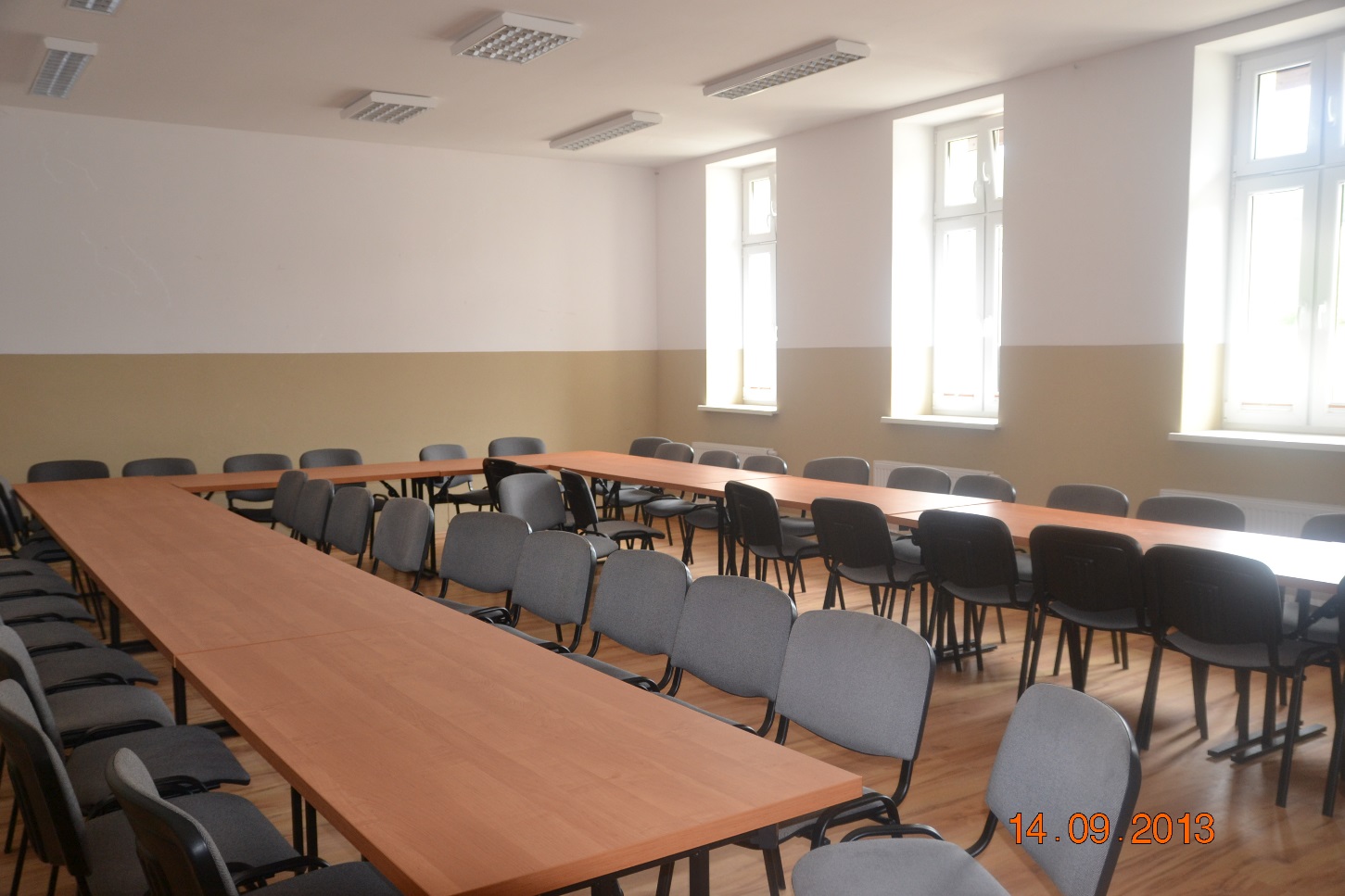 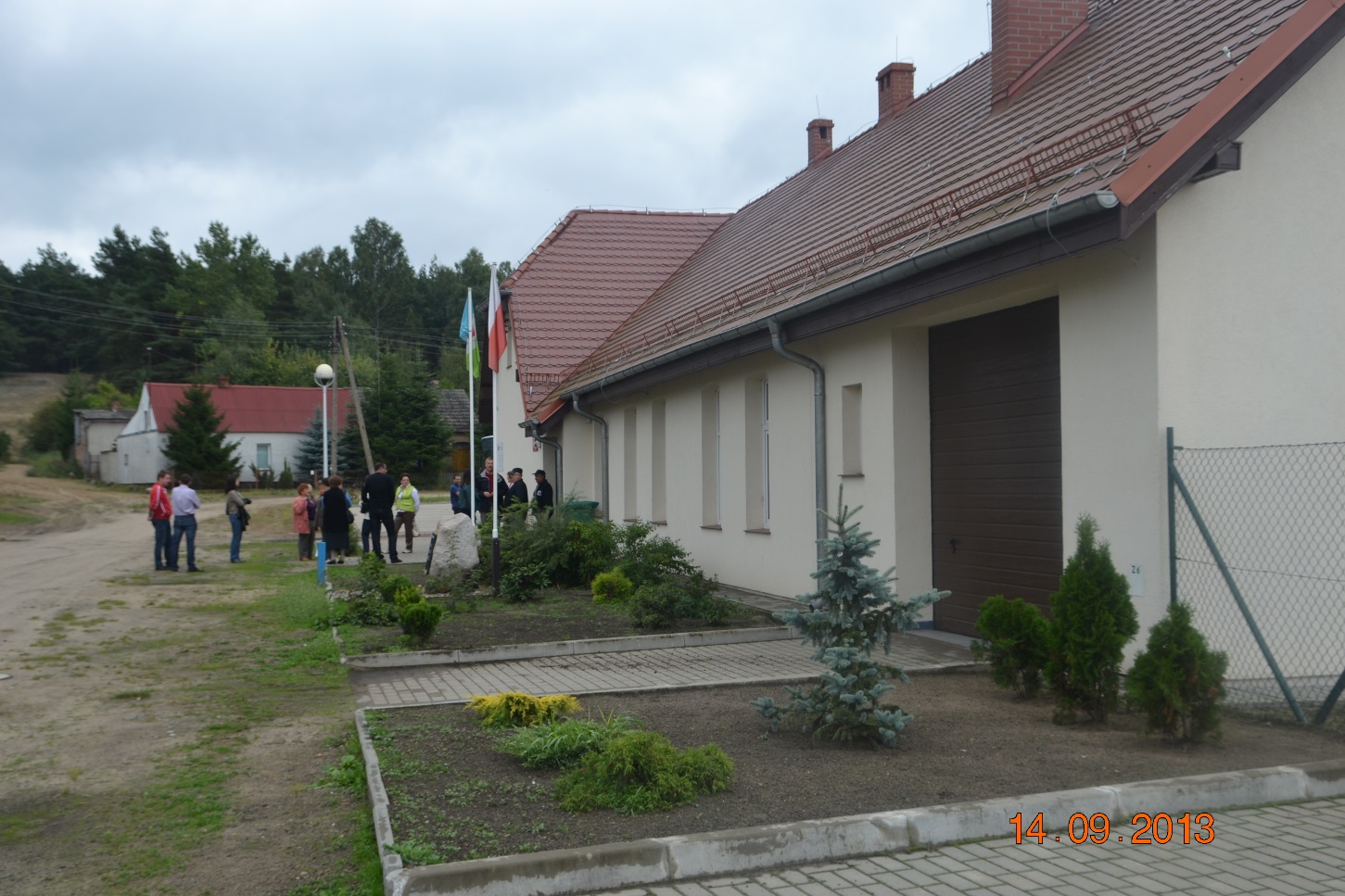 